 Regulamin konkursu plastycznego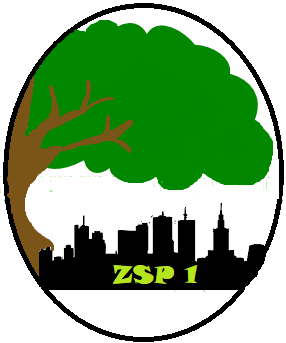           „ZIELONA WARSZAWA W OCZACH DZIECKA”§ 1 Postanowienia ogólnePoniższy regulamin określa zasady i warunki uczestnictwa w konkursie plastycznym „Zielona Warszawa w oczach dziecka”.Organizatorem konkursu jest  Zespół Szkolno-Przedszkolny nr 1 
ul. Gościniec 53, 00-704 Warszawa§ 2 Cele konkursu:Propagowanie walorów warszawskiej zieleni.Rozwijanie aktywności artystycznej. Prezentacja dziecięcej twórczości plastycznej.§ 3 Zasady konkursuKonkurs skierowany jest do:przedszkolaków (najstarsza grupa przedszkolna); uczniów szkół podstawowych kl. I-III.Tematyka prac związana z terenami zielonymi Warszawy, parkami, skwerami itp. Zadaniem uczestników konkursu jest zinterpretowanie dowolną techniką plastyczną podanego tematu.Prace konkursowe będą oceniane w trzech kategoriach:starsze grupy przedszkolneklasy Iklasy II klasy IIIKażda placówka może zgłosić do konkursu maksymalnie 3 prace w każdej kategorii wiekowej.Każdy uczestnik konkursu wykonuje własnoręcznie pracę wybranymi przez siebie technikami plastycznymi (rysunek, malarstwo, kolaż, grafika, techniki mieszane) – format pracy A3.Konkurs nie obejmuje prac przestrzennych.Jedna osoba może zgłosić tylko jedną pracę konkursową.W konkursie nie mogą brać udziału prace wcześniej publikowane lub zgłoszone wcześniej w innym konkursie.Na odwrocie każdej pracy konkursowej należy czytelnie (DRUKIEM) w formie metryczki wpisać: Imię i nazwisko uczestnikaNazwa placówki/klasaImię i nazwisko nauczycielaAdres, telefon, email placówkiPrace na konkurs należy dostarczyć do siedziby organizatora lub przesłać na adres organizatora.Do każdej pracy konkursowej należy dołączyć formularz zgody wypełniony i podpisany przez rodzica / opiekuna prawnego (załącznik nr 2).Prace niezawierające pozwoleń rodziców lub opiekunów prawnych nie będą zakwalifikowane do konkursu. Prace nadesłane na konkurs nie podlegają zwrotowi.Zgłoszenie prac do konkursu jest równoznaczne z nieodpłatnym przeniesieniem 
na organizatora prawa własności egzemplarza pracy konkursowej.Termin dostarczenia prac do organizatora upływa 30 października 2020 roku.Rozstrzygnięcie konkursu i ocena prac nastąpi do 13 listopada 2020 roku.Poinformowanie placówek o werdykcie orz o sposobie wręczania nagród do 17 listopada 2020 rokudata wręczenia nagród będzie uzależniona od sytuacji epidemicznej; jeśli ze względu na sytuację epidemiczną nie będzie możliwości zaproszenia laureatów do placówki organizatora na wręczenie nagród, organizator dostarczy nagrody i dyplomy do placówek laureatów.O wynikach konkursu zostaną powiadomione tylko te placówki, z których będą nagrodzeni laureaci konkursu.Wyniki konkursu zostaną także zamieszczone na stronie internetowej organizatora: zsp1wawa.edupage.org
§ 4. Kryteria oceny prac konkursowych Prace zostaną ocenione pod względem:zgodności z tematemróżnorodności stosowanych technikoryginalności pracywalorów artystycznych i estetycznych§ 5 NagrodyLaureaci I, II, III miejsca otrzymują nagrody rzeczowe w każdej kategorii wiekowej, wszyscy uczestnicy pamiątkowe dyplomy.§ 6 Postanowienia końcoweZgłoszenie pracy na konkurs jest równoznaczne z akceptacją treści niniejszego regulaminu 
i wyrażeniem zgody przez uczestnika konkursu (jego przedstawiciela ustawowego) 
na wykorzystanie jej nieodpłatnie przez organizatorów w dowolny sposób.Zgłoszenie prac na konkurs uważane będzie za uznanie warunków regulaminu, wyrażenie zgody na publikowanie danych, zgodnie z rozporządzenie o ochronie danych osobowych. 
(zgody do pobrania – załącznik nr 2)Organizatorzy konkursu zastrzegają sobie prawo do zmian w niniejszym Regulaminie.Decyzja Komisji Konkursowej jest ostateczna i nie przysługuje od niej odwołanie.Organizator zaznacza, że nie ponosi odpowiedzialności za zdarzenia losowe uniemożliwiające przeprowadzenie konkursu.Wszelkie sprawy sporne lub nieobjęte niniejszym regulaminem rozstrzyga organizator.Udział w konkursie jest bezpłatny i dobrowolny.